海西0.8元/度、其它地区0.88元/度 青海公布2017年17个并网光伏项目上网电价日前，青海省发改委发布《关于公布青海省2017年上半年建成投产光伏发电项目上网电价的通知》。2017年上半年，青海省共有17个光伏项目建成投产，总规模202.2MW，其中包括5个分布式光伏发电项目。文件明确，该17个光伏发电项目自投入商业运营之日起，按照海西地区0.8元/千瓦时、其它地区0.88元/千瓦时(价格均含税)上网电价执行，上网电价补贴基准按国家相关规定执行。原文件如下：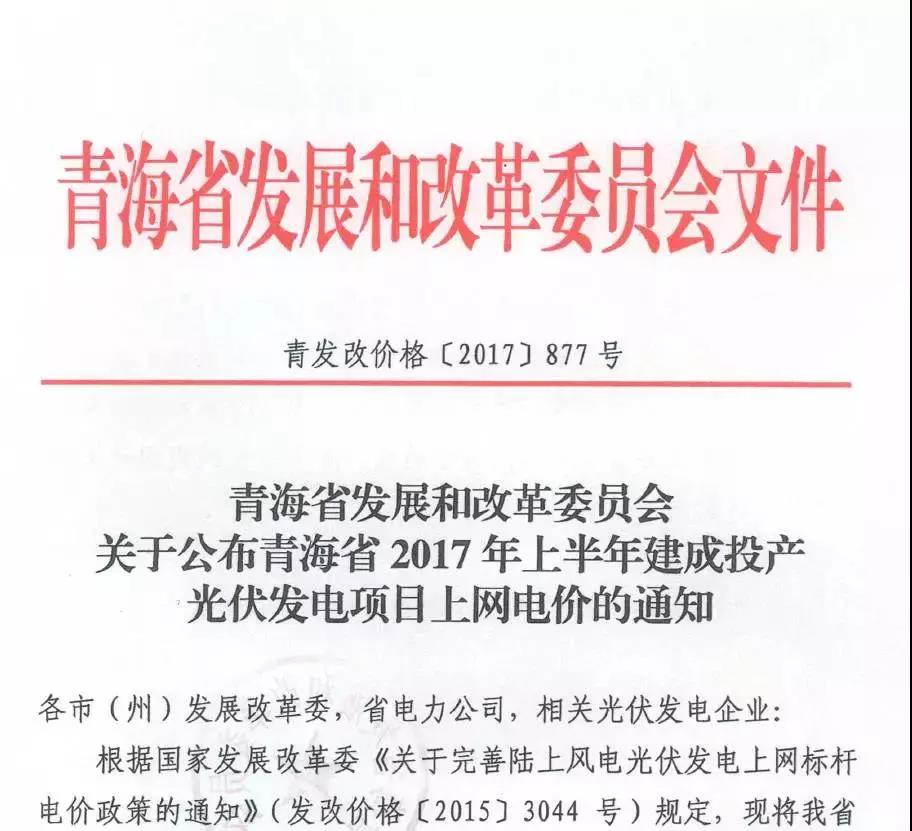 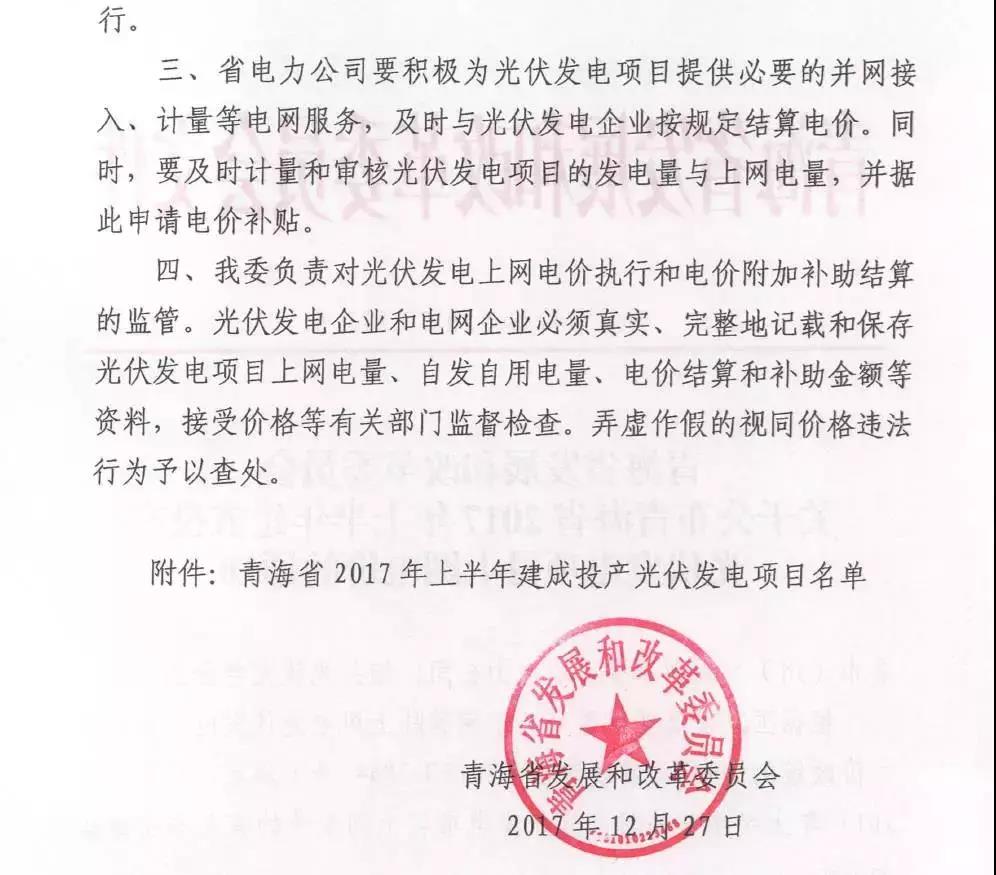 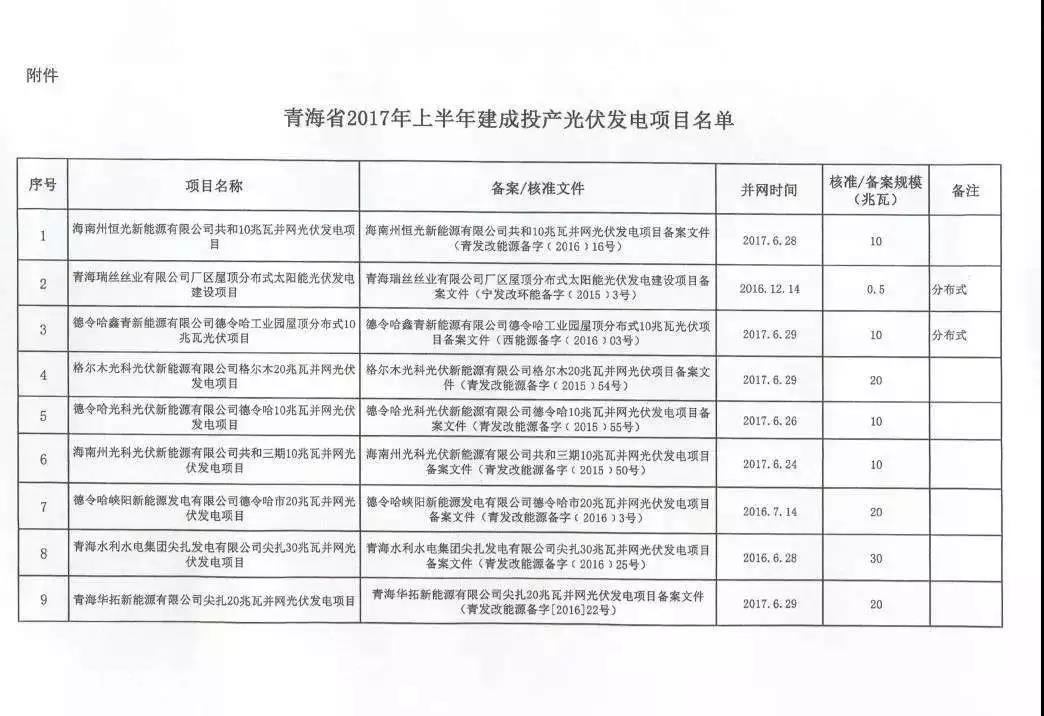 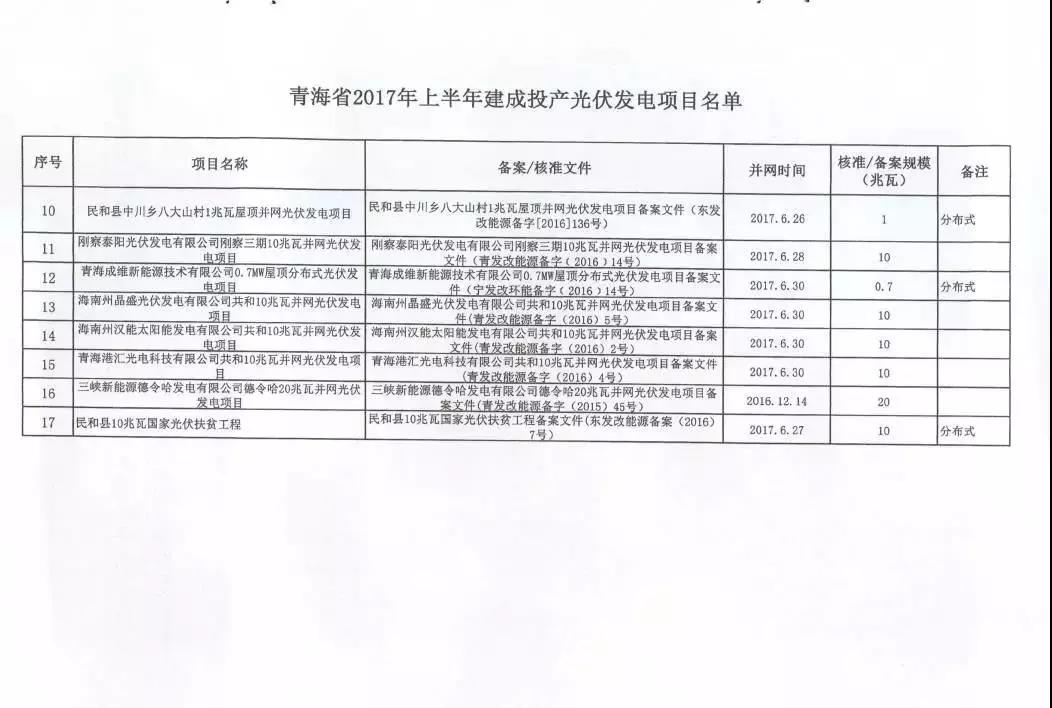 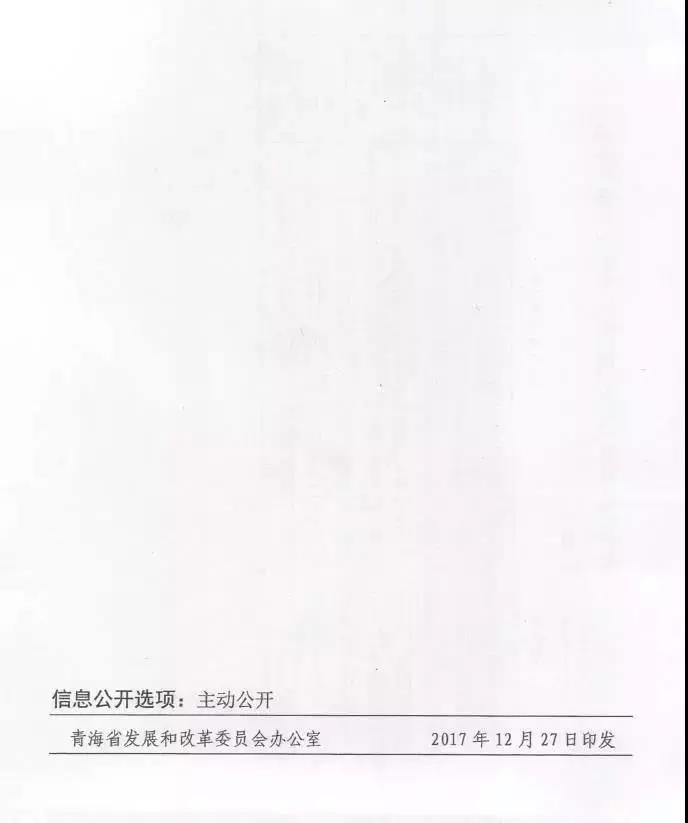 